РОССИЙСКАЯ ФЕДЕРАЦИЯСОВЕТ ДЕПУТАТОВ СЕЛЬСКОГО ПОСЕЛЕНИЯТАЛИЦКИЙ СЕЛЬСОВЕТДобринского муниципального района Липецкой области9- ая cессия     VI созываР Е Ш Е Н И Е29.03.2021 г.                                        с. Талицкий Чамлык                           № 36- рсО внесении изменений в бюджет сельского поселения Талицкий сельсовет Добринского муниципального района Липецкой области Российской Федерации на 2021год и на плановый период 2022 и 2023 годов.Рассмотрев представленный администрацией сельского поселения Талицкий сельсовет проект решения « О бюджете сельского поселения Талицкий сельсовет Добринского муниципального района Липецкой области Российской Федерации на 2021 год и на плановый период 2022 и 2023годов», руководствуясь Положением «О бюджетном процессе сельского поселения Талицкий сельсовет»,ст.29 Устава сельского поселения Талицкий сельсовет Добринского муниципального района, учитывая рекомендации публичных слушаний и постоянных комиссий, Совет депутатов сельского поселения Талицкий сельсовет                                       РЕШИЛ:                  1.Принять изменения в бюджет сельского поселения Талицкий сельсовет Добринского муниципального района Липецкой области Российской Федерации на 2021 год и на плановый период 2022-2023 годов, (принятый решением Совета депутатов сельского поселения Талицкий сельсовет № 25-рс от 20.12.2020г.)        (изменения прилагаются)     2.Направить указанный нормативно-правовой акт главе сельского поселения для подписания и официального обнародования.     3.Настоящее решение вступает в силу со дня его обнародования.Председатель Совета депутатовсельского поселения Талицкий сельсовет                                       Т.В. ВасневаПринят решением Совета депутатов сельского поселения Талицкий сельсоветОт 29.03.2021г. № 36-рсИЗМЕНЕНИЯв бюджет сельского поселения Талицкий сельсовет Добринского муниципального района Липецкой области Российской Федерации на 2021 год и на плановый период 2022 и 2023 годов           Внести в бюджет сельского поселения Талицкий сельсовет Добринского муниципального района Липецкой области Российской Федерации на 2021 год и на плановый период 2022 и 2023 годов, принятый решением Совета депутатов сельского поселения Талицкий сельсовет от 25.12.2020 года № 25-рс следующие изменения:1.  В статью 1- в пункте 1 п.п. 1 в общем объеме доходов бюджета сельского поселения       - цифры «11 769 158,79» заменить на цифры «12 198 080,79»;  - в пункте 1 п.п. 2 в общем объеме расходов бюджета сельского поселения цифры                   - цифры «11 769 158,79» заменить на цифры «12 198 080,79»;  2. В статью 4 -в п.2 п.п.1 цифры «6 180 056,79» заменить на цифры «6 212 426,79»-в п.3 п.п.1 цифры «965 502,00» заменить на цифры «1 362 054,00»3. В статью 5-в п.4 цифры «965 502,00» заменить на цифры «1 362 054,00»-в п.5 п.п. 1 цифры «2 855 539,00» заменить на цифры «3 187 909,00»Приложения:№4, №6, №8, №9, №10, №11, №12, №13, №14, №15, №16 изложить в новой редакции к настоящему решению (прилагается).Настоящие изменения вступают в силу со дня его официального обнародования.          Глава администрацииТалицкий сельсовет                                                        А.А. ТарасовПриложение № 4	к бюджету сельского поселения	Талицкий сельсовет Добринского	муниципального района Липецкой области	Российской Федерации на 2021 год и плановый период 2022 и 2023 годовОбъем доходов по бюджету сельского поселения Талицкий сельсовет на 2021 годПриложение № 6
к бюджету сельского поселения
Талицкий сельсовет Добринского 
муниципального района Липецкой области 
Российской Федерации на 2021 год и плановый период 2022 и 2023 годов
      Объем межбюджетных трансфертов, предусмотренных к получениюиз областного бюджета на 2021 год										                руб.Приложение № 8                                                                                                                                     к бюджету сельского поселенияТалицкий сельсовет Добринского муниципального района Липецкой областиРоссийской Федерации на 2021 годи плановый период 2022 и 2023 годов.Объем межбюджетных трансфертов, предусмотренных к получениюиз районного бюджетана 2021 год                                                                                                                                                руб.Приложение № 9
к бюджету сельского поселения
Талицкий сельсовет Добринского 
муниципального района Липецкой области 
Российской Федерации на 2021 год и плановый период 2022 и 2023 годовРаспределение бюджетных ассигнований сельского поселенияпо разделам и подразделам классификации расходов бюджетов      Российской   Федерации на 2021 год	руб.Приложение № 10к бюджету сельского поселения
Талицкий сельсовет Добринского 
муниципального района Липецкой области 
Российской Федерации на 2021 год и плановый период 2022 и 2023 годовРаспределение бюджетных ассигнований сельского поселенияпо разделам и подразделам классификации расходов бюджетовРоссийской   Федерации и плановый период 2022 и 2023 годов                                                                                                                                     руб.		                                                Приложение № 11
к бюджету сельского поселения
Талицкий сельсовет Добринского 
муниципального района Липецкой области 
Российской Федерации на 2021 год и плановый период 2022 и 2023 годов                                          ВЕДОМСТВЕННАЯ   СТРУКТУРА  расходов бюджета сельского поселения на 2021 год						                         руб.	Приложение № 12                                                                                                                                               к бюджету сельского поселения                                                                                              Талицкий сельсовет         «О бюджете сельского поселенияТалицкий сельсовет ДобринскогоМуниципального района Липецкой областиРоссийской Федерации на 2021год                                                                                                         и плановый период 2022-2023 год                                                      ВЕДОМСТВЕННАЯ   СТРУКТУРА        расходов бюджета сельского поселения на плановый период 2022-2023 годовПриложение № 13
к бюджету сельского поселения
Талицкий сельсовет Добринского 
муниципального района Липецкой области 
Российской Федерации на 2021 год и плановый период 2022 и 2023 годовРаспределение расходов бюджета сельского поселения по разделам, подразделам, целевым статьям (муниципальным программам и непрограммным направлениям деятельности), группам видов расходов классификации расходов бюджетов Российской Федерации   на 2021 годПриложение № 14к бюджету сельского поселения
Талицкий сельсовет Добринского 
муниципального района Липецкой области 
Российской Федерации на 2021 год и плановый период 2022 и 2023 годовРаспределение расходов бюджета сельского поселения по разделам, подразделам, целевым статьям (муниципальным программам и непрограммным направлениям деятельности), группам видов расходов классификации расходов бюджетов Российской Федерации на плановый период 2022 и 2023 годов Приложение № 15
к бюджету сельского поселения
Талицкий сельсовет Добринского 
муниципального района Липецкой области 
Российской Федерации на 2021 годи плановый период 2022 и 2023 годов
      Объем межбюджетных трансфертов, передаваемых бюджетумуниципального района из бюджета сельского поселенияна осуществление части полномочий по решению                            вопросов местного значения на 2021 год												     руб.Приложение № 16
к бюджету сельского поселения
Талицкий сельсовет Добринского 
муниципального района Липецкой области 
Российской Федерации на 2021 год и плановый период 2022 и 2023 годов 
      Объем межбюджетных трансфертов, передаваемых бюджетумуниципального района из бюджета сельского поселенияна осуществление части полномочий по решению   вопросов местного значения на плановый период 2022 и 2023 годовКод бюджетной классификацииНаименование показателейСумма  2021 г.Код бюджетной классификацииНаименование показателейСумма  2021 г.Налоговые доходы4 376 600,00101 02000 00 0000 110Налог на доходы с физических лиц314 500,00105 01000 00 0000 110Налог, взимаемый в связи с применением упрощенной системы налогообложения2 300 000,00105 03000 00 0000 110Единый сельскохозяйственный налог379 500,00106 01000 00 0000 110Налог на имущество с физических лиц87 000,00106 06000 00 0000 110Земельный налог1 295 000,00108 040200 10 0000 110Государственная пошлина600,00Неналоговые доходы247 000,00111 05025 10 0000 120Доходы, получаемые в виде арендной платы за земли после разграничения государственной собственности на землю, а также средства от продажи права на заключение договоров аренды указанных земельных участков (за исключением земельных участков бюджетных и автономных учреждений)247 000,001 00 00000 00 0000 000Итого собственных доходов4 623 600,002 02 15001 10 0000150Дотация на выравнивание бюджетной обеспеченности поселений3 842 000,002 02 15002 10 0000150Дотация на поддержку мер по обеспечению сбалансированности местных бюджетов2 092 670,002 02 35118 10 0000150Субвенция бюджетам поселений на осуществление первичного воинского учета на территориях, где отсутствуют военные комиссариаты227 600,002 02 40014 10 0000150Межбюджетные трансферты, передаваемые бюджетам сельских поселений из бюджетов муниципальных районов на осуществление части полномочий по решению вопросов местного значения в соответствии с заключенными соглашениями1 362 054,002 02 29999 10 0000 150Прочие субсидии бюджетам поселений    50 156,792 00 00000 00 0000 000Безвозмездные поступления, всего7 574 480,79ВСЕГО ДОХОДОВ12 198 080,79НаименованиеСуммаДотация на выравнивание бюджетной обеспеченности поселений3 842 000,00Дотация на поддержку мер по обеспечению сбалансированности местных бюджетов2 092 670,00Субвенция на осуществление первичного воинского учету на территориях, где отсутствуют военные комиссариаты227 600,00Прочие субсидии бюджетам поселений50 156,79ВСЕГО6 212 426,79НаименованиеСуммаМежбюджетные трансферты на выполнение полномочий по содержанию автомобильных дорог общего пользования местного значения в границах поселений	 923 054,00Межбюджетные трансферты на выполнение полномочий в части инвентаризации (паспортизации) автомобильных дорог общего пользования местного значения439 000,00ВСЕГО1 362 054,00НаименованиеРазделПодразделСУММАВсего12 198 080,79Общегосударственные вопросы014 307 623,79Функционирование высшего должностного лица субъекта Российской Федерации и муниципального образования0102872 439,00Функционирование Правительства Российской Федерации, высших исполнительных органов государственной власти субъектов Российской Федерации, местных администраций 01043 286 014,79Обеспечение деятельности финансовых, налоговых и таможенных органов и органов финансового(финансово-бюджетного) надзора0106115 470,00Другие общегосударственные вопросы011333 700,00Национальная оборона02227 600,00Мобилизационная  и вневойсковая подготовка0203227 600,00Национальная безопасность и правоохранительная деятельность0320 000,00Защита населения и территории от чрезвычайных ситуаций природного и техногенного характера, пожарная безопасность031020 000,00Национальная экономика041 362 054,00Дорожное хозяйство (дорожные фонды)04091 362 054,00Жилищно-коммунальное хозяйство053 081 364,00Благоустройство05033 081 364,00Культура, кинематография083 069 439,00Культура 08013 069 439,00Социальная политика10105 000,00Пенсионное обеспечение1001105 000,00Физическая культура и спорт11 25 000,00Массовый спорт110225 000,00НаименованиеРазделПодраздел2022 г.2023г.Всего8 717 109,008 553 079,38Общегосударственные вопросы013 452 597,003 452 467,38Функционирование высшего должностного лица субъекта Российской Федерации и муниципального образования0102872 439,00872 439,00Функционирование Правительства Российской Федерации, высших исполнительных органов государственной власти субъектов Российской Федерации, местных администраций 01042 450 559,002 450 429,38Обеспечение деятельности финансовых, налоговых и таможенных органов и органов финансового(финансово-бюджетного) надзора0106115 470,00115 470,00Другие общегосударственные вопросы011314 129,0014 129,00Национальная оборона02231 200,00237 300,00Мобилизационная  и вневойсковая подготовка0203231 200,00237 300,00Жилищно-коммунальное хозяйство051 949 243,001 699 243,00Благоустройство05031 949 243,001 699 243,00Культура, кинематография082 736 069,002 736 069,00Культура 08012 736 069,002 736 069,00Социальная политика10105 000,000,00Пенсионное обеспечение1001105 000,000,00Физическая культура и спорт11 25 000,000,00Массовый спорт110225 000,000,00Условно утвержденные расходы218 000,00428 000,00Условно утвержденные расходы218 000,00428 000,00ГлавныйраспорядительРазделПодразделЦелевая статьяВид расходовСУММА 2021г.Администрация сельского поселения Талицкий сельсовет Добринского муниципального района Липецкой области Российской Федерации, всего91712 198 080,79Общегосударственные вопросы917014 307 623,79Функционирование высшего должностного лица субъекта Российской Федерации и муниципального образования9170102872 439,00Непрограммные расходы бюджета сельского поселения917010299 0 00 00000872 439,00Обеспечение деятельности органов  местного самоуправления сельского поселения917010299 1 00 00000872 439,00Обеспечение деятельности главы местной администрации (исполнительно-распорядительного органа муниципального образования)  917010299 1 00 00050872 439,00Расходы на выплаты персоналу в целях обеспечения выполнения функций государственными (муниципальными) органами, казенными учреждениями, органами управления государственными внебюджетными фондами917010299 1 00 00050100872 439,00Функционирование Правительства Российской Федерации, высших исполнительных органов государственной власти субъектов Российской Федерации, местных администраций 91701043 286 014,79Муниципальная программа сельского поселения «Устойчивое развитие территории сельского поселения Талицкий сельсовет на 2020-2022 годы»917010401 0 00 0000051 126,99Подпрограмма «Обеспечение реализации муниципальной политики на территории сельского поселения Талицкий сельсовет»917010401 4 00 0000051 126,99Основное мероприятие «Приобретение  информационных услуг с использованием информационно-справочных систем»917010401 4 01 0000051 126,99Расходы на приобретение информационных услуг917010401 4 01 8679036 156,79Закупка товаров, работ и услуг для обеспечения государственных (муниципальных) нужд917010401 4 01 8679020036 156,79Расходы на приобретение информационных услуг на условиях софинансирования с областным бюджетом917010401 4 01 S 679014 970,20Закупка товаров, работ и услуг для обеспечения государственных (муниципальных) нужд917010401 4 01 S 679020014 970,20Непрограммные расходы бюджета сельского поселения917010499 0 00 000003 234 887,80Иные непрограммные мероприятия917010499 9 00 000003 234 887,80Расходы на выплаты по оплате труда работников органов местного самоуправления917010499 9 00 001101 879 723,00Расходы на выплаты персоналу в целях обеспечения выполнения функций государственными (муниципальными) органами, казенными учреждениями, органами управления государственными внебюджетными фондами917010499 9 00 001101001 879 723,00Расходы на обеспечение функций органов местного самоуправления (за исключением расходов на выплаты по оплате труда работников указанных органов)917010499 9 00 001201 355 164,80Закупка товаров, работ и услуг для обеспечения государственных (муниципальных) нужд917010499 9 00 001202001 284 224,80Иные бюджетные ассигнования917010499 9 00 0012080070 940,00Обеспечение деятельности финансовых, налоговых и таможенных органов и органов финансового(финансово-бюджетного) надзора9170106115 470,00Непрограммные расходы бюджета сельского поселения917010699 0 00 00000115 470,00Иные непрограммные мероприятия 917010699 9 00 00000115 470,00Межбюджетные трансферты бюджету муниципального района из бюджета сельского поселения на осуществление части полномочий по решению вопросов местного значения в соответствии с заключенным соглашением 917010699 9 00 00130115 470,00Межбюджетные трансферты917010699 9 00 00130500115 470,00Другие общегосударственные вопросы917011333 700,00Муниципальная программа сельского поселения «Устойчивое развитие территории сельского поселения Талицкий сельсовет на 2020-2022 годы»917011301 0 00 0000030 700,00Подпрограмма «Обеспечение реализации муниципальной политики на территории сельского поселения Талицкий сельсовет»917011301 4 00 0000030 700,00Основное мероприятие «Приобретение услуг по сопровождению сетевого программного обеспечения по электронному  ведению похозяйственного  учета»917011301 4 02 0000020 571,00Расходы на приобретение услуг по сопровождению сетевого программного обеспечения по электронному  ведению похозяйственного  учета917 011301 4 02 8679014 000,00Закупка товаров, работ и услуг для обеспечения государственных (муниципальных) нужд917011301 4 02 8679020014 000,00Расходы на приобретение программного обеспечения по электронному ведению похозяйственного учета на условиях софинансирования с областным бюджетом917011301 4 02 S 67906 571,00Закупка товаров, работ и услуг для обеспечения государственных (муниципальных) нужд91701 1301 4 02 S 67902006 571,00Основное мероприятие «Ежегодные членские взносы в Ассоциацию «Совета муниципальных образований»917011301 4 04 0000010 129,00Расходы на оплату членских взносов917011301 4 04 2008010 129,00Иные бюджетные ассигнования917011301 4 04 2008080010 129,00Непрограммные расходы бюджета сельского поселения917011399 0 00 000003 000,00Иные непрограммные мероприятия 917011399 9 00 000003 000,00Межбюджетные трансферты бюджету муниципального района на осуществление полномочий в части закупок товаров, работ, услуг конкурентными способами определения поставщиков (подрядчиков, исполнителей) в соответствии с заключенным соглашением917011399 9 00 071003 000,00Межбюджетные трансферты917011399 9 00 071005003 000,00Национальная оборона91702227 600,00Осуществление первичного воинского учета на территориях, где отсутствуют военные комиссариаты917020399 9 00 51180227 600,00Мобилизационная и вневойсковая подготовка9170203227 600,00Непрограммные расходы бюджета сельского поселения917020399 0 00 00000227 600,00Иные непрограммные мероприятия917020399 9 00 00000227 600,00Осуществление первичного воинского учета на территориях, где отсутствуют военные комиссариаты917020399 9 00 51180227 600,00Расходы на выплаты персоналу в целях обеспечения выполнения функций государственными (муниципальными) органами, казенными учреждениями, органами управления государственными внебюджетными фондами917020399 9 00 51180100200 400,00Закупка товаров, работ и услуг для обеспечения государственных (муниципальных) нужд917020399 9 00 5118020027 200,00Национальная безопасность и правоохранительная деятельность9170320 000,00Защита населения и территории от чрезвычайных ситуаций природного и техногенного характера, пожарная безопасность917031020 000,00Муниципальная программа сельского поселения «Устойчивое развитие территории сельского поселения Талицкий сельсовет на 2019-2024 годы»917031001 0 00 0000020 000,00Подпрограмма «Обеспечение безопасности человека и природной среды на территории сельского поселения Талицкий сельсовет»917031001 3 00 0000020 000,00Основное мероприятие «Гражданская оборона, защита населения и территории от чрезвычайных ситуаций, природного и техногенного характера, обеспечение пожарной безопасности, безопасности людей на водных объектах и охрана окружающей среды»917031001 3 01 0000020 000,00Подготовка и проведение мероприятий по защите населения и территории от   чрезвычайных ситуаций природного и техногенного характера917031001 3 01 2033020 000,00Закупка товаров, работ и услуг для обеспечения государственных (муниципальных) нужд917031001 3 01 2033020020 000,00Национальная экономика917041 362 054,00Дорожное хозяйство (дорожные фонды)91704091 362 054,00Муниципальная программа сельского поселения «Устойчивое развитие территории сельского поселения Талицкий сельсовет на 2020-2022 годы»917040901 0 00 000001 362 054,00Подпрограмма «Обеспечения населения качественной, развитой инфраструктурой и повышения уровня благоустройства территории сельского поселения Талицкий сельсовет»91704 0901 1 00 000001 362 054,00Основное мероприятие содержание инженерной инфраструктуры сельского поселения917040901 1 01 000001 362 054,00Расходы на содержание  дорог917040901 1 01 41100923 054,00Закупка товаров, работ и услуг для обеспечения государственных (муниципальных) нужд917040901 1 01 41100200923 054,00Расходы на осуществление мероприятий по инвентаризации (паспортизации) автомобильных дорог917040901 1 01 41500439 000,00Закупка товаров, работ и услуг для обеспечения (государственных) муниципальных нужд917040901 1 01 41500200439 000,00Жилищно-коммунальное хозяйство917053 081 364,00Благоустройство91705033 081 364,00Муниципальная программа сельского поселения «Устойчивое развитие территории сельского поселения Талицкий сельсовет на 2019-2024 годы»917050301 0 00 000003 081 364,00Подпрограмма «Обеспечение населения качественной, развитой инфраструктурой и повышения уровня благоустройства территории сельского поселения Талицкий сельсовет»917050301 1 00 000003 081 364,00Основное мероприятие «Текущие расходы на содержание, реконструкцию и поддержание в рабочем состоянии системы уличного освещения сельского поселения»917050301 1 02 000002 407 579,00Расходы на уличное освещение917050301 1 02 200102 407 579,00Закупка товаров, работ и услуг для обеспечения государственных (муниципальных) нужд917050301 1 02 200102002 407 579,00Основное мероприятие «Организация ритуальных услуг и содержание мест захоронения»917050301 1 03 0000057 827,00Расходы на содержание мест захоронения917050301 1 03 2003057 827,00Закупка товаров, работ и услуг для обеспечения государственных (муниципальных) нужд917050301 1 03 2003020057 827,00Основное мероприятие «Прочие мероприятия по благоустройству сельского поселения»917050301 1 05 00000615 958,00Реализация направления расходов основного мероприятия «Прочие мероприятия по благоустройству сельского поселения»917050301 1 05 99999615 958,00Закупка товаров, работ и услуг для обеспечения государственных (муниципальных) нужд917050301 1 05 99999200615 958,00Культура, кинематография917083 069 439,00Культура917 08 013 069 439,00Муниципальная программа сельского поселения «Устойчивое развитие территории сельского поселения Талицкий сельсовет на 2020-2022 годы»917080101 0 00 000003 069 439,00Подпрограмма «Развитие социальной сферы на территории сельского поселения Талицкий сельсовет»917080101 2 00 000003 069 439,00Основное мероприятие «Создание условий и проведение мероприятий, направленных на развитие культуры сельского поселения»917080101 2 02 000003 069 439,00Межбюджетные трансферты бюджету муниципального района на осуществление полномочий в части создания условий для организации досуга и обеспечения жителей поселений услугами организаций культуры в соответствии с заключенным соглашением  917080101 2 02 091003 069 439,00Межбюджетные трансферты917080101 2 02 091005003 069 439,00Социальная политика91710105 000,00Пенсионное обеспечение9171001105 000,00Муниципальная программа сельского поселения «Устойчивое развитие территории сельского поселения Талицкий сельсовет на 2020-2022 годы»917100101 0 00 00000105 000,00Подпрограмма «Обеспечение реализации муниципальной политики на территории сельского поселения Талицкий сельсовет»917100101 4 00 00000105 000,00Основное мероприятие «Пенсионное обеспечение муниципальных служащих поселения»917100101 4 07 00000105 000,00Расходы на пенсионное обеспечение муниципальных служащих сельского поселения9171001 01 4 07 20370105 000,00Социальное обеспечение и иные выплаты населению9171001 01 4 07 20370300105 000,00Массовый спорт917110225 000,00Муниципальная программа сельского поселения «Устойчивое развитие территории сельского поселения Талицкий сельсовет на 2020-2022 годы»917110201 0 00 0000025 000,00Подпрограмма "Развитие социальной сферы на территории сельского поселения Талицкий сельсовет"917110201 2 00 0000025 000,00Основное мероприятие «Создание условий и проведение мероприятий, направленных на развитие физической культуры и массового спорта на территории сельского поселения»917110201 2 01 0000025 000,00Расходы на проведение и организацию спортивных и физкультурно-оздоровительных мероприятий и приобретение спортинвентаря917110201 2 01 2005025 000,00Закупка товаров, работ и услуг для обеспечения государственных (муниципальных) нужд917110201 2 01 2005020025 000,00ГлавныйраспорядительРазделПодразделЦелевая статьяВид расходов2022год.2023год.Администрация сельского поселения Талицкий сельсовет Добринского муниципального района Липецкой области Российской Федерации, всего9178 717 109,008 553 079,38Общегосударственные вопросы917013 452 597,003 452 467,38Функционирование высшего должностного лица субъекта Российской Федерации и муниципального образования9170102872 439,00872 439,00Непрограммные расходы бюджета сельского поселения917010299 0 00 00000872 439,0872 439,0Обеспечение деятельности органов  местного самоуправления сельского поселения917010299 1 00 00000872 439,0872 439,0Обеспечение деятельности главы местной администрации (исполнительно-распорядительного органа муниципального образования)  917010299 1 00 00050872 439,0872 439,0Расходы на выплаты персоналу в целях обеспечения выполнения функций государственными (муниципальными) органами, казенными учреждениями, органами управления государственными внебюджетными фондами917010299 1 00 00050100872 439,0872 439,0Функционирование Правительства Российской Федерации, высших исполнительных органов государственной власти субъектов Российской Федерации, местных администраций 91701042 450 559,002 450 429,38Непрограммные расходы бюджета сельского поселения917010499 0 00 000002 450 559,002 450 429,38Иные непрограммные мероприятий917010499 9 00 000002 450 559,002 450 429,38Муниципальная программа сельского поселения «Устойчивое развитие территории сельского поселения Талицкий сельсовет на 2021-2022 годы»917010401 0 00 0000065 279,2065 149,58Подпрограмма «Обеспечение реализации муниципальной политики на территории сельского поселения Талицкий сельсовет»917010401 4 00 0000065 279,2065 149,58Основное мероприятие «Приобретение  информационных услуг с использованием информационно-справочных систем»917010401 4 01 0000065 279,2065 149,58Расходы на приобретение информационных услуг917010401 4 01 8679050 309,0050 179,38Закупка товаров, работ и услуг для обеспечения государственных (муниципальных) нужд917010401 4 01 8679020050 309,0050 179,38Расходы на приобретение информационных услуг на условиях софинансирования с областным бюджетом917010401 4 01 S 679014 970,2014 970,20Закупка товаров, работ и услуг для обеспечения государственных (муниципальных) нужд917010401 4 01 S 679020014 970,2014 970,20Непрограммные расходы бюджета сельского поселения917010499 0 00 000002 385 279,802 385 279,80Иные непрограммные мероприятия917010499 9 00 000002 385 279,802 385 279,80Расходы на выплаты по оплате труда работников органов местного самоуправления917010499 9 00 001101 859 041,001 859 041,00Расходы на выплаты персоналу в целях обеспечения выполнения функций государственными (муниципальными) органами, казенными учреждениями, органами управления государственными внебюджетными фондами917010499 9 00 001101001 859 041,001 859 041,00Расходы на обеспечение функций органов местного самоуправления (за исключением расходов на выплаты по оплате труда работников указанных органов)917010499 9 00 00120526 238,80526 238,80,Закупка товаров, работ и услуг для обеспечения государственных (муниципальных) нужд917010499 9 00 00120200455 298,80455 298,80Иные бюджетные ассигнования917010499 9 00 0012080070 940,0070 940,00Обеспечение деятельности финансовых, налоговых и таможенных органов и органов финансового(финансово-бюджетного) надзора9170106115 470,00115 470,00Непрограммные расходы бюджета сельского поселения917010699 0 00 00000115 470,00115 470,00Иные непрограммные мероприятия 917010699 9 00 00000115 470,00115 470,00Межбюджетные трансферты бюджету муниципального района из бюджета сельского поселения на осуществление части полномочий по решению вопросов местного значения в соответствии с заключенным соглашением 917010699 9 00 00130115 470,00115 470,00Межбюджетные трансферты917010699 9 00 00130500115 470,00115 470,00Другие общегосударственные вопросы917011314 129,0014 129,00Муниципальная программа сельского поселения «Устойчивое развитие территории сельского поселения Талицкий сельсовет на 2021-2022 годы»917011301 0 00 0000010 129,0010 129,00Подпрограмма «Обеспечение реализации муниципальной политики на территории сельского поселения Талицкий сельсовет»917011301 4 00 0000010 129,0010 129,00Основное мероприятие «Ежегодные членские взносы в Ассоциацию «Совета муниципальных образований»917011301 4 04 0000010 129,0010 129,00Расходы на оплату членских взносов917011301 4 04 2008010 129,0010 129,00Иные бюджетные ассигнования917011301 4 04 2008080010 129,0010 129,00Непрограммные расходы бюджета сельского поселения917011399 0 00 000004 000,004 000,00Иные непрограммные мероприятия 917011399 9 00 000004 000,004 000,00Межбюджетные трансферты бюджету муниципального района на осуществление полномочий в части закупок товаров, работ, услуг конкурентными способами определения поставщиков (подрядчиков, исполнителей) в соответствии с заключенным соглашением917011399 9 00 071004 000,004 000,00Межбюджетные трансферты917011399 9 00 071005004 000,004 000,00Национальная оборона91702231 200,00237 300,00Осуществление первичного воинского учета на территориях, где отсутствуют военные комиссариаты917020399 9 00 51180231 200,00237 300,00Мобилизационная и вневойсковая подготовка9170203231 200,00237 300,00Непрограммные расходы бюджета сельского поселения917020399 0 00 00000231 200,00237 300,00Иные непрограммные мероприятия917020399 9 00 00000231 200,00237 300,00Осуществление первичного воинского учета на территориях, где отсутствуют военные комиссариаты917020399 9 00 51180231 200,00237 300,00Расходы на выплаты персоналу в целях обеспечения выполнения функций государственными (муниципальными) органами, казенными учреждениями, органами управления государственными внебюджетными фондами917020399 9 00 51180100204 000,00210 000,00Закупка товаров, работ и услуг для обеспечения государственных (муниципальных) нужд917020399 9 00 5118020027 200,0027 300,00Жилищно-коммунальное хозяйство917051 949 243,001 699 243,00Благоустройство91705031 949 243,001 699 243,00Муниципальная программа сельского поселения «Устойчивое развитие территории сельского поселения Талицкий сельсовет на 2021-2022годы»917050301 0 00 000001 949 243,001 699 243,00Подпрограмма «Обеспечение населения качественной, развитой инфраструктурой и повышения уровня благоустройства территории сельского поселения Талицкий сельсовет»917050301 1 00 000001 949 243,001 699 243,00Основное мероприятие «Текущие расходы на содержание, реконструкцию и поддержание в рабочем состоянии системы уличного освещения сельского поселения»917050301 1 02 000001 949 243,001 699 243,00Расходы на уличное освещение917050301 1 02 200101 949 243,001 699 243,00Закупка товаров, работ и услуг для обеспечения государственных (муниципальных) нужд917050301 1 02 200102001 949 243,001 699 243,00Культура, кинематография917082 736 069,002 736 069,00Культура91708 012 736 069,002 736 069,00Муниципальная программа сельского поселения «Устойчивое развитие территории сельского поселения Талицкий сельсовет на 2021-2022 годы»917080101 0 00 000002 736 069,002 736 069,00Подпрограмма «Развитие социальной сферы на территории сельского поселения Талицкий сельсовет»917080101 2 00 000002 736 069,002 736 069,00Основное мероприятие «Создание условий и проведение мероприятий, направленных на развитие культуры сельского поселения»917080101 2 02 000002 736 069,002 736 069,00Межбюджетные трансферты бюджету муниципального района на осуществление полномочий в части создания условий для организации досуга и обеспечения жителей поселений услугами организаций культуры в соответствии с заключенным соглашением  917080101 2 02 091002 736 069,002 736 069,00Межбюджетные трансферты917080101 2 02 091005002 736 069,002 736 069,00Социальная политика91710105 000,000,00Пенсионное обеспечение9171001105 000,000,00Муниципальная программа сельского поселения «Устойчивое развитие территории сельского поселения Талицкий сельсовет на 2020-2022 годы»917100101 0 00 00000105 000,000,00Подпрограмма «Обеспечение реализации муниципальной политики на территории сельского поселения Талицкий сельсовет»917100101 4 00 00000105 000,000,00Основное мероприятие «Пенсионное обеспечение муниципальных служащих поселения»917100101 4 07 00000105 000,000,00Расходы на пенсионное обеспечение муниципальных служащих сельского  поселения9171001 01 4 07 20370105 000,000,00Социальное обеспечение и иные выплаты населению9171001 01 4 07 20370300105 000,000,00Физическая культура и спорт9171125 000,000,00Массовый спорт917110225 000,000,00Муниципальная программа сельского поселения «Устойчивое развитие территории сельского поселения Талицкий сельсовет на 2021-2022 годы»917110201 0 00 0000025 000,000,00Подпрограмма "Развитие социальной сферы на территории сельского поселения Талицкий сельсовет"917110201 2 00 0000025 000,000,00Основное мероприятие «Создание условий и проведение мероприятий, направленных на развитие физической культуры и массового спорта на территории сельского поселения»917110201 2 01 0000025 000,000,00Расходы на проведение и организацию спортивных и физкультурно-оздоровительных мероприятий и приобретение спортинвентаря917110201 2 01 2005025 000,000,00Закупка товаров, работ и услуг для обеспечения государственных (муниципальных) нужд917110201 2 01 2005020025 000,000,00Условно утвержденные расходы218 000,00428 000,00Непрограммные расходы бюджета сельского поселения218 000,00428 000,00Иные непрограммные мероприятия218 000,00428 000,00Условно утвержденные расходы218 000,00428 000,00Иные бюджетные ассигнования218 000,00428 000,00РазделПодразделЦелевая статьяВид расходовСУММА 2021г.Администрация сельского поселения Талицкий сельсовет Добринского муниципального района Липецкой области Российской Федерации, всего12 198 080,79Общегосударственные вопросы014 307 623,79Функционирование высшего должностного лица субъекта Российской Федерации и муниципального образования0102872 439,00Непрограммные расходы бюджета сельского поселения010299 0 00 00000872 439,00Обеспечение деятельности органов  местного самоуправления сельского поселения010299 1 00 00000872 439,00Обеспечение деятельности главы местной администрации (исполнительно-распорядительного органа муниципального образования)  010299 1 00 00050872 439,00Расходы на выплаты персоналу в целях обеспечения выполнения функций государственными (муниципальными) органами, казенными учреждениями, органами управления государственными внебюджетными фондами010299 1 00 00050100872 439,00Функционирование Правительства Российской Федерации, высших исполнительных органов государственной власти субъектов Российской Федерации, местных администраций 01043 286 014,79Муниципальная программа сельского поселения «Устойчивое развитие территории сельского поселения Талицкий сельсовет на 2020-2022 годы»010401 0 00 0000051 126,99Подпрограмма «Обеспечение реализации муниципальной политики на территории сельского поселения Талицкий сельсовет»010401 4 00 0000051 126,99Основное мероприятие «Приобретение  информационных услуг с использованием информационно-справочных систем»010401 4 01 0000051 126,99Расходы на приобретение информационных услуг010401 4 01 8679036 156,79Закупка товаров, работ и услуг для обеспечения государственных (муниципальных) нужд010401 4 01 8679020036 156,79Расходы на приобретение информационных услуг на условиях софинансирования с областным бюджетом010401 4 01 S 679014 970,20Закупка товаров, работ и услуг для обеспечения государственных (муниципальных) нужд010401 4 01 S 679020014 970,20Непрограммные расходы бюджета сельского поселения010499 0 00 000003 234 887,80Иные непрограммные мероприятия010499 9 00 000003 234 887,80Расходы на выплаты по оплате труда работников органов местного самоуправления010499 9 00 001101 879 723,00Расходы на выплаты персоналу в целях обеспечения выполнения функций государственными (муниципальными) органами, казенными учреждениями, органами управления государственными внебюджетными фондами010499 9 00 001101001 879 723,00Расходы на обеспечение функций органов местного самоуправления (за исключением расходов на выплаты по оплате труда работников указанных органов)010499 9 00 001201 355 164,80Закупка товаров, работ и услуг для обеспечения государственных (муниципальных) нужд010499 9 00 001202001 284 224,80Иные бюджетные ассигнования010499 9 00 0012080070 940,00Обеспечение деятельности финансовых, налоговых и таможенных органов и органов финансового(финансово-бюджетного) надзора0106115 470,00Непрограммные расходы бюджета сельского поселения010699 0 00 00000115 470,00Иные непрограммные мероприятия 010699 9 00 00000115 470,00Межбюджетные трансферты бюджету муниципального района из бюджета сельского поселения на осуществление части полномочий по решению вопросов местного значения в соответствии с заключенным соглашением 010699 9 00 00130115 470,00Межбюджетные трансферты010699 9 00 00130500115 470,00Другие общегосударственные вопросы011333 700,00Муниципальная программа сельского поселения «Устойчивое развитие территории сельского поселения Талицкий сельсовет на 2020-2022 годы»011301 0 00 0000030 700,00Подпрограмма «Обеспечение реализации муниципальной политики на территории сельского поселения Талицкий сельсовет»011301 4 00 0000030 700,00Основное мероприятие «Приобретение услуг по сопровождению сетевого программного обеспечения по электронному  ведению похозяйственного  учета»011301 4 02 0000020 571,00Расходы на приобретение услуг по сопровождению сетевого программного обеспечения по электронному  ведению похозяйственного  учета011301 4 02 8679014 000,00Закупка товаров, работ и услуг для обеспечения государственных (муниципальных) нужд011301 4 02 8679020014 000,00Расходы на приобретение программного обеспечения по электронному ведению похозяйственного учета на условиях софинансирования с областным бюджетом011301 4 02 S 67906 571,00Закупка товаров, работ и услуг для обеспечения государственных (муниципальных) нужд01 1301 4 02 S 67902006 571,00Основное мероприятие «Ежегодные членские взносы в Ассоциацию «Совета муниципальных образований»011301 4 04 0000010 129,00Расходы на оплату членских взносов011301 4 04 2008010 129,00Иные бюджетные ассигнования011301 4 04 2008080010 129,00Непрограммные расходы бюджета сельского поселения011399 0 00 000003 000,00Иные непрограммные мероприятия 011399 9 00 000003 000,00Межбюджетные трансферты бюджету муниципального района на осуществление полномочий в части закупок товаров, работ, услуг конкурентными способами определения поставщиков (подрядчиков, исполнителей) в соответствии с заключенным соглашением011399 9 00 071003 000,00Межбюджетные трансферты011399 9 00 071005003 000,00Национальная оборона02227 600,00Осуществление первичного воинского учета на территориях, где отсутствуют военные комиссариаты020399 9 00 51180227 600,00Мобилизационная и вневойсковая подготовка0203227 600,00Непрограммные расходы бюджета сельского поселения020399 0 00 00000227 600,00Иные непрограммные мероприятия020399 9 00 00000227 600,00Осуществление первичного воинского учета на территориях, где отсутствуют военные комиссариаты020399 9 00 51180227 600,00Расходы на выплаты персоналу в целях обеспечения выполнения функций государственными (муниципальными) органами, казенными учреждениями, органами управления государственными внебюджетными фондами020399 9 00 51180100200 400,00Закупка товаров, работ и услуг для обеспечения государственных (муниципальных) нужд020399 9 00 5118020027 200,00Национальная безопасность и правоохранительная деятельность0320 000,00Защита населения и территории от чрезвычайных ситуаций природного и техногенного характера, пожарная безопасность031020 000,00Муниципальная программа сельского поселения «Устойчивое развитие территории сельского поселения Талицкий сельсовет на 2019-2024 годы»031001 0 00 0000020 000,00Подпрограмма «Обеспечение безопасности человека и природной среды на территории сельского поселения Талицкий сельсовет»031001 3 00 0000020 000,00Основное мероприятие «Гражданская оборона, защита населения и территории от чрезвычайных ситуаций, природного и техногенного характера, обеспечение пожарной безопасности, безопасности людей на водных объектах и охрана окружающей среды»031001 3 01 0000020 000,00Подготовка и проведение мероприятий по защите населения и территории от   чрезвычайных ситуаций природного и техногенного характера031001 3 01 2033020 000,00Закупка товаров, работ и услуг для обеспечения государственных (муниципальных) нужд031001 3 01 2033020020 000,00Национальная экономика041 362 054,00Дорожное хозяйство (дорожные фонды)04091 362 054,00Муниципальная программа сельского поселения «Устойчивое развитие территории сельского поселения Талицкий сельсовет на 2020-2022 годы»040901 0 00 000001 362 054,00Подпрограмма «Обеспечения населения качественной, развитой инфраструктурой и повышения уровня благоустройства территории сельского поселения Талицкий сельсовет»04 0901 1 00 000001 362 054,00Основное мероприятие содержание инженерной инфраструктуры сельского поселения040901 1 01 000001 362 054,00Расходы на содержание  дорог040901 1 01 41100923 054,00Закупка товаров, работ и услуг для обеспечения государственных (муниципальных) нужд040901 1 01 41100200923 054,00Расходы на осуществление мероприятий по инвентаризации (паспортизации) автомобильных дорог040901 1 01 41500439 000,00Закупка товаров, работ и услуг для обеспечения (государственных) муниципальных нужд040901 1 01 41500200439 000,00Жилищно-коммунальное хозяйство053 081 364,00Благоустройство05033 081 364,00Муниципальная программа сельского поселения «Устойчивое развитие территории сельского поселения Талицкий сельсовет на 2019-2024 годы»050301 0 00 000003 081 364,00Подпрограмма «Обеспечение населения качественной, развитой инфраструктурой и повышения уровня благоустройства территории сельского поселения Талицкий сельсовет»050301 1 00 000003 081 364,00Основное мероприятие «Текущие расходы на содержание, реконструкцию и поддержание в рабочем состоянии системы уличного освещения сельского поселения»050301 1 02 000002 407 579,00Расходы на уличное освещение050301 1 02 200102 407 579,00Закупка товаров, работ и услуг для обеспечения государственных (муниципальных) нужд050301 1 02 200102002 407 579,00Основное мероприятие «Организация ритуальных услуг и содержание мест захоронения»050301 1 03 0000057 827,00Расходы на содержание мест захоронения050301 1 03 2003057 827,00Закупка товаров, работ и услуг для обеспечения государственных (муниципальных) нужд050301 1 03 2003020057 827,00Основное мероприятие «Прочие мероприятия по благоустройству сельского поселения»050301 1 05 00000615 958,00Реализация направления расходов основного мероприятия «Прочие мероприятия по благоустройству сельского поселения»050301 1 05 99999615 958,00Закупка товаров, работ и услуг для обеспечения государственных (муниципальных) нужд050301 1 05 99999200615 958,00Культура, кинематография083 069 439,00Культура08 013 069 439,00Муниципальная программа сельского поселения «Устойчивое развитие территории сельского поселения Талицкий сельсовет на 2020-2022 годы»080101 0 00 000003 069 439,00Подпрограмма «Развитие социальной сферы на территории сельского поселения Талицкий сельсовет»080101 2 00 000003 069 439,00Основное мероприятие «Создание условий и проведение мероприятий, направленных на развитие культуры сельского поселения»080101 2 02 000003 069 439,00Межбюджетные трансферты бюджету муниципального района на осуществление полномочий в части создания условий для организации досуга и обеспечения жителей поселений услугами организаций культуры в соответствии с заключенным соглашением  080101 2 02 091003 069 439,00Межбюджетные трансферты080101 2 02 091005003 069 439,00Социальная политика10105 000,00Пенсионное обеспечение1001105 000,00Муниципальная программа сельского поселения «Устойчивое развитие территории сельского поселения Талицкий сельсовет на 2020-2022 годы»100101 0 00 00000105 000,00Подпрограмма «Обеспечение реализации муниципальной политики на территории сельского поселения Талицкий сельсовет»100101 4 00 00000105 000,00Основное мероприятие «Пенсионное обеспечение муниципальных служащих поселения»100101 4 07 00000105 000,00Расходы на пенсионное обеспечение муниципальных служащих сельского  поселения1001 01 4 07 20370105 000,00Социальное обеспечение и иные выплаты населению1001 01 4 07 20370300105 000,00Массовый спорт110225 000,00Муниципальная программа сельского поселения «Устойчивое развитие территории сельского поселения Талицкий сельсовет на 2020-2022 годы»110201 0 00 0000025 000,00Подпрограмма "Развитие социальной сферы на территории сельского поселения Талицкий сельсовет"110201 2 00 0000025 000,00Основное мероприятие «Создание условий и проведение мероприятий, направленных на развитие физической культуры и массового спорта на территории сельского поселения»110201 2 01 0000025 000,00Расходы на проведение и организацию спортивных и физкультурно-оздоровительных мероприятий и приобретение спортинвентаря110201 2 01 2005025 000,00Закупка товаров, работ и услуг для обеспечения государственных (муниципальных) нужд110201 2 01 2005020025 000,00РазделПодразделЦелевая статьяВид расходов2022год.2023год.Администрация сельского поселения Талицкий сельсовет Добринского муниципального района Липецкой области Российской Федерации, всего8 717 109,008 553 079,38Общегосударственные вопросы013 452 597,003 452 467,38Функционирование высшего должностного лица субъекта Российской Федерации и муниципального образования0102872 439,00872 439,00Непрограммные расходы бюджета сельского поселения010299 0 00 00000872 439,0872 439,0Обеспечение деятельности органов местного самоуправления сельского поселения010299 1 00 00000872 439,0872 439,0Обеспечение деятельности главы местной администрации (исполнительно-распорядительного органа муниципального образования)  010299 1 00 00050872 439,0872 439,0Расходы на выплаты персоналу в целях обеспечения выполнения функций государственными (муниципальными) органами, казенными учреждениями, органами управления государственными внебюджетными фондами010299 1 00 00050100872 439,0872 439,0Функционирование Правительства Российской Федерации, высших исполнительных органов государственной власти субъектов Российской Федерации, местных администраций 01042 450 559,002 450 429,38Непрограммные расходы бюджета сельского поселения010499 0 00 000002 450 559,002 450 429,38Иные непрограммные мероприятий010499 9 00 000002 450 559,002 450 429,38Муниципальная программа сельского поселения «Устойчивое развитие территории сельского поселения Талицкий сельсовет на 2021-2022 годы»010401 0 00 0000065 279,2065 149,58Подпрограмма «Обеспечение реализации муниципальной политики на территории сельского поселения Талицкий сельсовет»010401 4 00 0000065 279,2065 149,58Основное мероприятие «Приобретение информационных услуг с использованием информационно-справочных систем»010401 4 01 0000065 279,2065 149,58Расходы на приобретение информационных услуг010401 4 01 8679050 309,0050 179,38Закупка товаров, работ и услуг для обеспечения государственных (муниципальных) нужд010401 4 01 8679020050 309,0050 179,38Расходы на приобретение информационных услуг на условиях софинансирования с областным бюджетом010401 4 01 S 679014 970,2014 970,20Закупка товаров, работ и услуг для обеспечения государственных (муниципальных) нужд010401 4 01 S 679020014 970,2014 970,20Непрограммные расходы бюджета сельского поселения010499 0 00 000002 385 279,802 385 279,80Иные непрограммные мероприятий010499 9 00 000002 385 279,802 385 279,80Расходы на выплаты по оплате труда работников органов местного самоуправления010499 9 00 001101 859 041,001 859 041,00Расходы на выплаты персоналу в целях обеспечения выполнения функций государственными (муниципальными) органами, казенными учреждениями, органами управления государственными внебюджетными фондами010499 9 00 001101001 859 041,001 859 041,00Расходы на обеспечение функций органов местного самоуправления (за исключением расходов на выплаты по оплате труда работников указанных органов)010499 9 00 00120526 238,80526 238,80 Закупка товаров, работ и услуг для обеспечения государственных (муниципальных) нужд010499 9 00 00120200455 298,80455 298,80Иные бюджетные ассигнования010499 9 00 0012080070 940,0070 940,00Обеспечение деятельности финансовых, налоговых и таможенных органов и органов финансового(финансово-бюджетного) надзора0106115 470,00115 470,00Непрограммные расходы бюджета сельского поселения010699 0 00 00000115 470,00115 470,00Иные непрограммные мероприятия 010699 9 00 00000115 470,00115 470,00Межбюджетные трансферты бюджету муниципального района из бюджета сельского поселения на осуществление части полномочий по решению вопросов местного значения в соответствии с заключенным соглашением 010699 9 00 00130115 470,00115 470,00Межбюджетные трансферты010699 9 00 00130500115 470,00115 470,00Другие общегосударственные вопросы011314 129,0014 129,00Муниципальная программа сельского поселения «Устойчивое развитие территории сельского поселения Талицкий сельсовет на 2021-2022 годы»011301 0 00 0000010 129,0010 129,00Подпрограмма «Обеспечение реализации муниципальной политики на территории сельского поселения Талицкий сельсовет»011301 4 00 0000010 129,0010 129,00Основное мероприятие «Ежегодные членские взносы в Ассоциацию «Совета муниципальных образований»011301 4 04 0000010 129,0010 129,00Расходы на оплату членских взносов011301 4 04 2008010 129,0010 129,00Иные бюджетные ассигнования011301 4 04 2008080010 129,0010 129,00Непрограммные расходы бюджета сельского поселения011399 0 00 000004 000,004 000,00Иные непрограммные мероприятия 011399 9 00 000004 000,004 000,00Межбюджетные трансферты бюджету муниципального района на осуществление полномочий в части закупок товаров, работ, услуг конкурентными способами определения поставщиков (подрядчиков, исполнителей) в соответствии с заключенным соглашением011399 9 00 071004 000,004 000,00Межбюджетные трансферты011399 9 00 071005004 000,004 000,00Национальная оборона02231 200,00237 300,00Осуществление первичного воинского учета на территориях, где отсутствуют военные комиссариаты020399 9 00 51180231 200,00237 300,00Мобилизационная и вневойсковая подготовка0203231 200,00237 300,00Непрограммные расходы бюджета сельского поселения020399 0 00 00000231 200,00237 300,00Иные непрограммные мероприятия020399 9 00 00000231 200,00237 300,00Осуществление первичного воинского учета на территориях, где отсутствуют военные комиссариаты020399 9 00 51180231 200,00237 300,00Расходы на выплаты персоналу в целях обеспечения выполнения функций государственными (муниципальными) органами, казенными учреждениями, органами управления государственными внебюджетными фондами020399 9 00 51180100204 000,00210 000,00Закупка товаров, работ и услуг для обеспечения государственных (муниципальных) нужд020399 9 00 5118020027 200,0027 300,00Жилищно-коммунальное хозяйство051 949 243,001 699 243,00Благоустройство05031 949 243,001 699 243,00Муниципальная программа сельского поселения «Устойчивое развитие территории сельского поселения Талицкий сельсовет на 2021-2022годы»050301 0 00 000001 949 243,001 699 243,00Подпрограмма «Обеспечение населения качественной, развитой инфраструктурой и повышения уровня благоустройства территории сельского поселения Талицкий сельсовет»050301 1 00 000001 949 243,001 699 243,00Основное мероприятие «Текущие расходы на содержание, реконструкцию и поддержание в рабочем состоянии системы уличного освещения сельского поселения»050301 1 02 000001 949 243,001 699 243,00Расходы на уличное освещение050301 1 02 200101 949 243,001 699 243,00Закупка товаров, работ и услуг для обеспечения государственных (муниципальных) нужд050301 1 02 200102001 949 243,001 699 243,00Культура, кинематография082 736 069,002 736 069,00Культура08 012 736 069,002 736 069,00Муниципальная программа сельского поселения «Устойчивое развитие территории сельского поселения Талицкий сельсовет на 2021-2022 годы»080101 0 00 000002 736 069,002 736 069,00Подпрограмма «Развитие социальной сферы на территории сельского поселения Талицкий сельсовет»080101 2 00 000002 736 069,002 736 069,00Основное мероприятие «Создание условий и проведение мероприятий, направленных на развитие культуры сельского поселения»080101 2 02 000002 736 069,002 736 069,00Межбюджетные трансферты бюджету муниципального района на осуществление полномочий в части создания условий для организации досуга и обеспечения жителей поселений услугами организаций культуры в соответствии с заключенным соглашением  080101 2 02 091002 736 069,002 736 069,00Межбюджетные трансферты080101 2 02 091005002 736 069,002 736 069,00Социальная политика10105 000,000,00Пенсионное обеспечение1001105 000,000,00Муниципальная программа сельского поселения «Устойчивое развитие территории сельского поселения Талицкий сельсовет на 2020-2022 годы»100101 0 00 00000105 000,000,00Подпрограмма «Обеспечение реализации муниципальной политики на территории сельского поселения Талицкий сельсовет»100101 4 00 00000105 000,000,00Основное мероприятие «Пенсионное обеспечение муниципальных служащих поселения»100101 4 07 00000105 000,000,00Расходы на пенсионное обеспечение муниципальных служащих сельского  поселения1001 01 4 07 20370105 000,000,00Социальное обеспечение и иные выплаты населению1001 01 4 07 20370300105 000,000,00Физическая культура и спорт1125 000,000,00Массовый спорт110225 000,000,00Муниципальная программа сельского поселения «Устойчивое развитие территории сельского поселения Талицкий сельсовет на 2021-2022 годы»110201 0 00 0000025 000,000,00Подпрограмма "Развитие социальной сферы на территории сельского поселения Талицкий сельсовет"110201 2 00 0000025 000,000,00Основное мероприятие «Создание условий и проведение мероприятий, направленных на развитие физической культуры и массового спорта на территории сельского поселения»110201 2 01 0000025 000,000,00Расходы на проведение и организацию спортивных и физкультурно-оздоровительных мероприятий и приобретение спортинвентаря110201 2 01 2005025 000,000,00Закупка товаров, работ и услуг для обеспечения государственных (муниципальных) нужд110201 2 01 2005020025 000,000,00Условно утвержденные расходы218 000,00428 000,00Непрограммные расходы бюджета сельского поселения218 000,00428 000,00Иные непрограммные мероприятия218 000,00428 000,00Условно утвержденные расходы218 000,00428 000,00Иные бюджетные ассигнования218 000,00428 000,00Наименование СуммаСодержание специалиста по осуществлению контроля над исполнением бюджетов поселений40 240,00Осуществление внешнего муниципального финансового контроля 32 730,00Сопровождение информационных систем и программного обеспечения исполнения бюджетов поселений42 500,00Создание условий для организации досуга и обеспечения жителей поселения услугами организаций культуры3 069 439,00Осуществление закупок товаров, работ, услуг конкурентными способами определения поставщиков (подрядчиков, исполнителей) 3 000,00 ВСЕГО:3 187 909,00Наименование 2022г.2023г.Содержание специалиста по осуществлению контроля над исполнением бюджетов поселений40 240,0040 240,00По осуществлению внешнего муниципального финансового контроля 32 730,0032 730,00Сопровождение информационных систем и программного обеспечения исполнения бюджетов поселений42 500,0042 500,00Создание условий для организации досуга и обеспечения жителей поселения услугами организаций культуры2 736 069,002 736 069,00Осуществление закупок товаров, работ, услуг конкурентными способами определения поставщиков (подрядчиков, исполнителей)4000,004000,00 ВСЕГО:2 855 539,002 855 539,00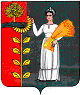 